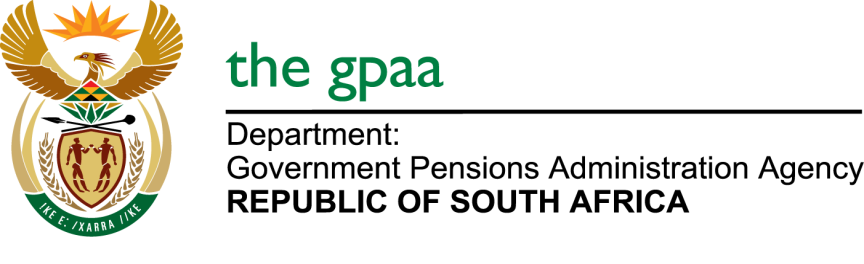 CLOSING DATE: 13 AUGUST 2018TRAINING PANEL BID GPAA 09/2018NAME OF BIDDERSEffective Human Intervention (Pty) LtdConflict Dynamics (Pty) LtdImsimbi TrainingAll Access HoldingMasegare Business SchoolTwasa TrainingFachs Business Consulting and Training (Pty) LtdAfri Training Institute (Pty) LtdMentornet (Pty) Ltd Grow To The Power of N Consulting (Pty)LtdHR Consultancy and Learning (Pty)LtdTsakisi supplies cc t/a Tsakisi Training and ConsultingTorque Technical Computer TrainingTrainers Without Borders ccBotlhokwa Events and ProjectsGatyana Training AcademyPriceWaterhouseCoopers IncWAG Consulting (Pty) LtdVusheni Learning Academy (Pty) LtdIntelligent Africa  Marketing and TrainingPink Elephant South Africa IT ManagementTsoelopele Leadership ConsultingAmabamba Recruitment ccHolistic Business ConnectionIkhwezi Training InstituteTavo Investment (Pty) LtdMilimo Training (Pty) LtdCitiview Trading and ProjectCenter for Africa Capacity Building  and DevelopmentNetworx for Career Development Tinotel Accredited Training ProviderKlicious Projects (Pty) Ltd t/a NimicoNexus Training Academy Rammu Risk Services (Pty) LtdNational Institute Community Development and Management Isolve Business Solution (Pty) LtdKhoali Group of Companies (Pty) LtdD and D Lwazi Renaissance Research Development InstituteHarvest House Consulting and TrainingAfrica Corporate Training Institute and HR Consulting (Pty) LtdSebenzisanane Human Capital ccReflections Development InstituteRendzo Enterprise Support Institute (Pty) LtdNghala Enterprise Development  (Pty) LtdProminence Training SolutionShumelyte CreationsAmoricom and South West Gauteng College(JV)Kwelanga Training (Pty) LtdTembe Service Providers (Pty) LtdST JohnInstitute for Focused Development South African Corporation Training Association (SACTA)Tshwane Training Institute (Pty) Ltd Vendz (Pty)Ltd Phunda Maria Consulting JV Jametsa (Pty) LtdRitepath HR Solutions Matash HoldingsResonance Institute of Learning Tetelestai HoldingsPeak Management Consultants (PMC 10)Tokiso Dispute Settlement (Pty) Ltd Global Business Solutions New Business Institute Management ConsultancyNelson Mandela University Business School PTDEV ConsultingQuest For Success t/a Institute of Technology and ManagementMontsonyana Staffing Services ccBlazing Torch and Projects(Pty)Ltd